Методика "Что здесь лишнее?"Эта методика предназначена для детей от 4 до 5 лет. Она призвана исследовать процессы образно-логического мышления, умственные операции анализа и обобщения у ребенка. В методике детям предлагается серия картинок, на которых представлены разные предметы, в сопровождении следующей инструкции:«На каждой из этих картинок один из четырех изображенных на ней предметов является лишним. Внимательно посмотри на картинки и определи, какой предмет и почему является лишним».На решение задачи отводится 3 минуты.Оценка результатов10 баллов - ребенок решил поставленную перед ним задачу за время, меньшее чем 1 мин, назвав лишние предметы на всех картинках и правильно объяснив, почему они являются лишними.8-9 баллов - ребенок правильно решил задачу за время от 1 мин. до 1,5 мин.6-7 баллов - ребенок справился с задачей за время от 1,5 до 2,0 мин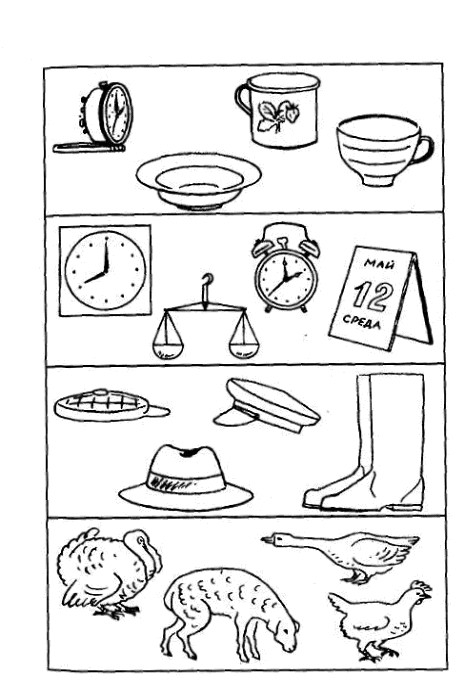 Картинки к методике «Что здесь лишнее?»4-5 баллов - ребенок решил задачу за время от 2,0 до 2,5 мин.2-3 балла - ребенок решил задачу за время от 2,5 мин до 3 мин.0-1   балл - ребенок за 3 мин не справился с заданием.Выводы об уровне развития10 баллов - очень высокий.8-9 баллов - высокий.4-7 баллов - средний.2-3 балла - низкий.0-1 балл - очень низкий.